Информация по участникам проекта «Создание ресурсного центра для инвалидов»Фото ФИОДолжность/роль в проекте 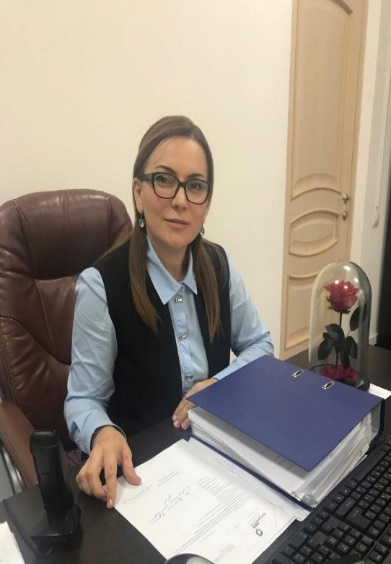 Асланалиева Асият Сайгидрасуловна-  Председатель профсоюза ГАУ РД «МФЦ в РД»Руководитель проекта 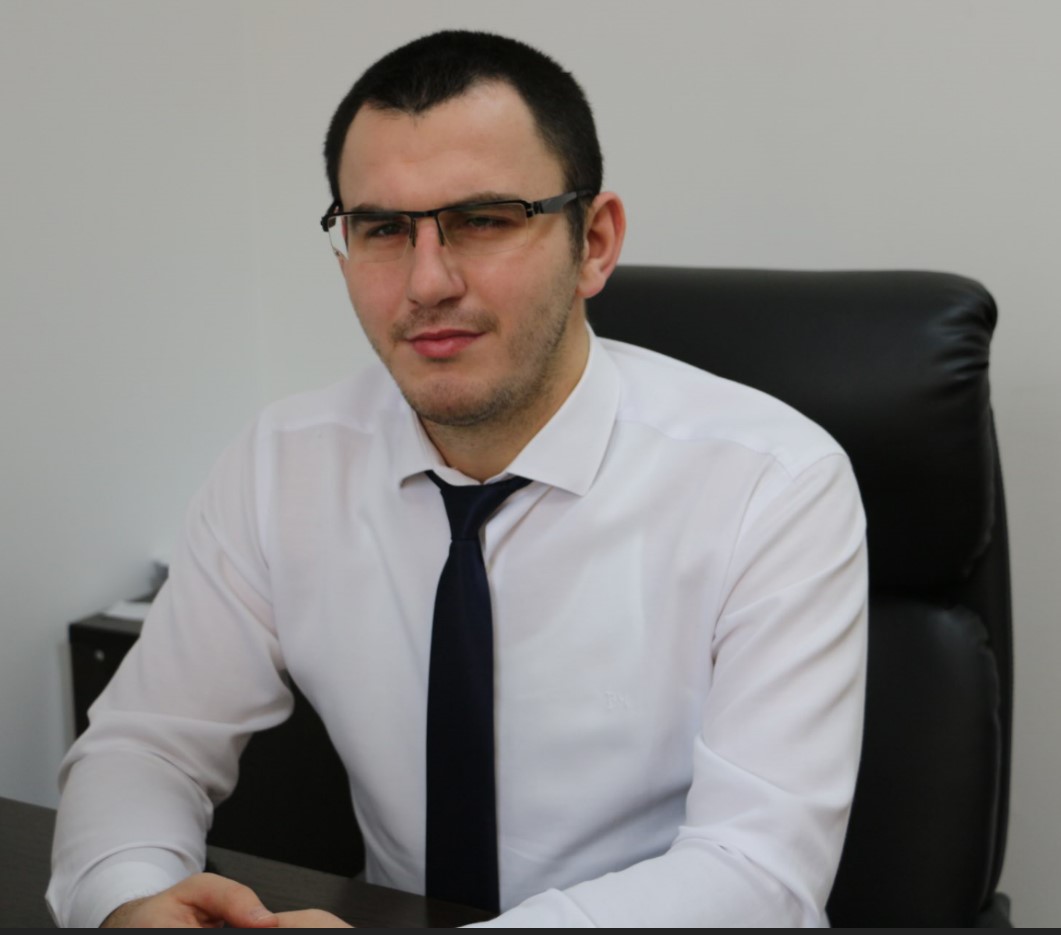 Малламагомедов Заур Малламагомедович - Специалист проектного отдела ГАУ РД «МФЦ в РД» Администратор проекта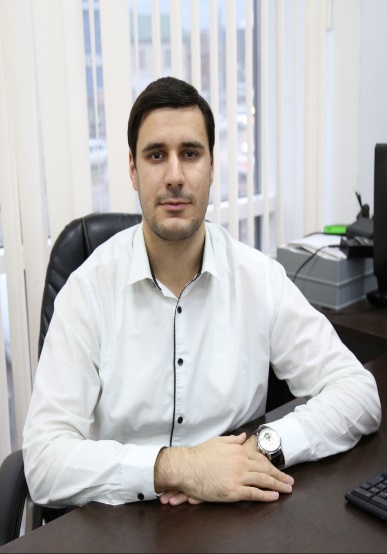 Худавердиев Камиль Гюльбалаевич- Специалист отдела субсидий ГАУ РД «МФЦ в РД» Улучшение проекта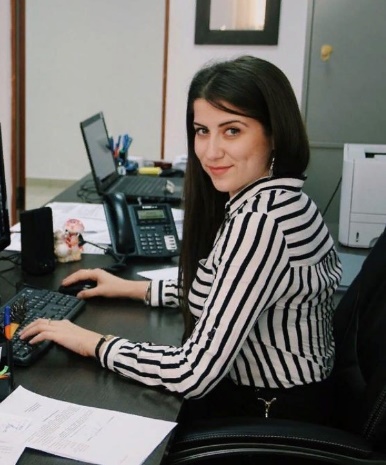 Тен Бажихалум Насрулаховна-  Юрисконсульт юридического отдела ГАУ РД «МФЦ в РД»Стандартизация проекта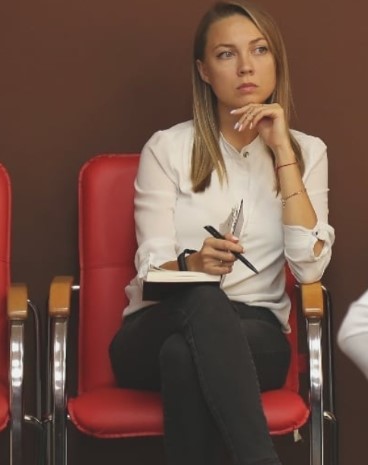 Истомина Татьяна Александровна-  Специалист проектного отдела ГАУ РД «МФЦ в РД»Визуализация проекта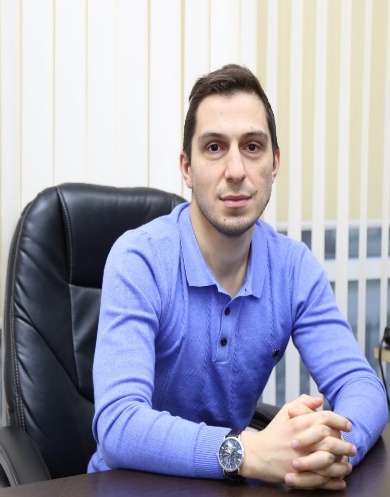 Кушев Абдулла Шамирович- Специалист отдела по связям с общественностью ГАУ РД «МФЦ в РД»Информирование по проекту